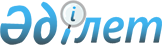 Нұра аудандық мәслихатының 2014 жылғы 24 желтоқсандағы 33 сессиясының "2015 – 2017 жылдарға арналған аудандық бюджет туралы" № 347 шешіміне өзгерістер енгізу туралыҚарағанды облысы Нұра аудандық мәслихатының 2015 жылғы 6 тамыздағы 37 сессиясының № 394 шешімі. Қарағанды облысының Әділет департаментінде 2015 жылғы 13 тамызда № 3368 болып тіркелді

      Қазақстан Республикасының 2008 жылғы 4 желтоқсандағы Бюджет кодексіне, Қазақстан Республикасының 2001 жылғы 23 қаңтардағы "Қазақстан Республикасындағы жергілікті мемлекеттік басқару және өзін-өзі басқару туралы" Заңына сәйкес, аудандық мәслихат ШЕШІМ ЕТТІ:

       1. 

Нұра аудандық мәслихатының 2014 жылғы 24 желтоқсандағы 33 сессиясының № 347 "2015 – 2017 жылдарға арналған аудандық бюджет туралы" шешіміне (нормативтік құқықтық актілерді мемлекеттік тіркеу Тізілімінде № 2899 болып тіркелген, 2015 жылғы 10 қаңтардағы № 2 (5390) "Нұра" газетінде жарияланған), "Әділет" ақпараттық-құқықтық жүйесінде 2015 жылы 15 қаңтарда, келесі өзгерістер енгізілсін:

      1 тармақ жаңа редакцияда мазмұндалсын: 



      "1. 2015 - 2017 жылдарға арналған аудандық бюджет 1, 2, 3 қосымшаларға сәйкес, оның ішінде 2015 жылға келесі көлемдерде бекітілсін:



      1) кірістер – 2 879 291 мың теңге, оның ішінде:



      салықтық түсімдер бойынша – 438 235 мың теңге;



      салықтық емес түсімдер бойынша –11 660 мың теңге;



      негізгі капиталды сатудан түсетін түсімдер бойынша – 6 535 мың теңге;



      трансферттер түсімдері бойынша – 2 422 861 мың теңге;



      2) шығындар – 2 893 833 мың теңге; 



      3) таза бюджеттік кредиттеу - 39 748 мың теңге;



      бюджеттік кредиттер – 53 514 мың теңге;



      бюджеттік кредиттерді өтеу – 13 766 мың теңге;



      4) қаржылық активтерімен операциялар бойынша сальдо – 0 мың теңге, оның ішінде:



      қаржы активтерін сатып алу – 0 мың теңге;



      мемлекеттің қаржы активтерін сатудан түсетін түсімдер – 0 мың теңге;



      5) бюджет тапшылығы (профициті) – алу 54 290 мың теңге;



      6) бюджет тапшылығын қаржыландыру (профицитін пайдалану) – 54 290 мың теңге: 



      қарыздар түсімдері – 53 514 мың теңге;



      қарыздарды өтеу – 13 766 мың теңге;



      бюджет қаражатының пайдаланылатын қалдықтары – 14 542 мың теңге.";



      көрсетілген шешімге 1, 5, 7, 11, 12, 13, 14, 17, 20, 23, 25,  28 қосымшаларыосы шешімге 1, 2, 3, 4, 5, 6, 7, 8, 9, 10, 11, 12 қосымшаларға сәйкес жаңа редакцияда мазмұндалсын.

      2. 

Осы шешім 2015 жылдың 1 қаңтарынан бастап қолданысқа енгізіледі.

 

       КЕЛІСІЛДІ:

 

      6 тамыз 2015 жыл

  

2015 жылға арналған аудандық бюджет 

2015 жылға арналған ағымдағы нысаналы трансферттер және бюджеттік кредиттер 

Киевка кентінің әкімі аппаратының 2015 жылғы бюджеті 

Майоровка ауылдық әкімі аппаратының 2015 жылғы бюджеті 

Шахтер ауылдық әкімі аппаратының 2015 жылғы бюджеті 

Изенді ауылдық әкімі аппаратының 2015 жылғы бюджеті 

Ахметауыл ауылдық әкімі аппаратының 2015 жылғы бюджеті 

Көбетей ауылдық әкімі аппаратының 2015 жылғы бюджеті 

Байтуған ауылдық әкімі аппаратының 2015 жылғы бюджеті 

Заречный ауылдық әкімі аппаратының 2015 жылғы бюджеті 

Қарой ауылдық әкімі аппаратының 2015 жылғы бюджеті 

Жанбөбек ауылдық әкімі аппаратының 2015 жылғы бюджеті
					© 2012. Қазақстан Республикасы Әділет министрлігінің «Қазақстан Республикасының Заңнама және құқықтық ақпарат институты» ШЖҚ РМК
				

      Сессия төрағасы Қ. Жүнісбеков

      Аудандық мәслихаттың хатшысы Б. Шайжанов

      Нұра ауданының экономика және

қаржы бөлімінің басшысы

 

      ______________ М. Мұхамеджанова 

Нұра аудандық мәслихаттың

2015 жылғы 6 тамыздағы

37 сессиясының № 394 шешіміне

1 қосымша

Нұра аудандық мәслихаттың

2014 жылғы 24 желтоқсандағы

33 сессиясының № 347 шешіміне

1 қосымша

Санаты

 

Санаты

 

Санаты

 

Санаты

 Сома (мың тенге)

 Сыныбы

 Сыныбы

 Сыныбы

 Сома (мың тенге)

 Ішкі сыныбы

 Ішкі сыныбы

 Сома (мың тенге)

 Атауы

 Сома (мың тенге)

 

1

 2

 3

 4

 5

 I. Кірістер

 2879291

 

1

 Салықтық түсімдер

 438235

 01

 Табыс салығы

 125946

 2

 Жеке табыс салығы

 125946

 03

 Әлеуметтiк салық

 130131

 1

 Әлеуметтік салық

 130131

 04

 Меншiкке салынатын салықтар

 153571

 1

 Мүлiкке салынатын салықтар

 111500

 3

 Жер салығы

 4600

 4

 Көлiк құралдарына салынатын салық

 29771

 5

 Бірыңғай жер салығы

 7700

 05

 Тауарларға, жұмыстарға және қызметтерге салынатын iшкi салықтар

 24922

 2

 Акциздер

 1989

 3

 Табиғи және басқа да ресурстарды пайдаланғаны үшiн түсетiн түсiмдер

 13627

 4

 Кәсiпкерлiк және кәсiби қызметтi жүргiзгенi үшiн алынатын алымдар

 9306

 08

 Заңдық мәнызы бар әрекеттерді жасағаны және (немесе) оған уәкілеттігі бар мемлекеттік органдар немесе лауазымды адамдар құжаттар бергені үшін алынатын міндетті төлемдер

 3665

 1

 Мемлекеттік баж

 3665

 

2

 Салықтық емес түсiмдер

 11660

 

2

 01

 Мемлекеттік меншіктен түсетін кірістер

 3610

 1

 Мемлекеттік кәсіпорындардың таза кірісі бөлігінің түсімдері

 70

 5

 Мемлекет меншігіндегі мүлікті жалға беруден түсетін кірістер

 3540

 02

 Мемлекеттік бюджеттен қаржыландырылатын мемлекеттік мекемелердің тауарларды (жұмыстарды, қызметтерді) өткізуінен түсетін түсімдер

 50

 1

 Мемлекеттік бюджеттен қаржыландырылатын мемлекеттік мекемелердің тауарларды (жұмыстарды, қызметтерді) өткізуінен түсетін түсімдер

 50

 06

 Басқа да салықтық емес түсiмдер

 8000

 1

 Басқа да салықтық емес түсiмдер

 8000

 

3

 Негізгі капиталды сатудан түсетін түсімдер

 6535

 01

 Мемлекеттік мекемелерге бекітілген мемлекеттік мүлікті сату

 3035

 1

 Мемлекеттік мекемелерге бекітілген мемлекеттік мүлікті сату

 3035

 03

 Жердi және материалдық емес активтердi сату

 3500

 1

 Жерді сату

 3500

 

4

 Трансферттердің түсімдері

 2422861

 

4

 02

 Мемлекеттiк басқарудың жоғары тұрған органдарынан түсетiн трансферттер

 2422861

 2

 Облыстық бюджеттен түсетiн трансферттер

 2422861

 

Функционалдық топ

 

Функционалдық топ

 

Функционалдық топ

 

Функционалдық топ

 

Функционалдық топ

 Сома (мың теңге)

 Кіші функция

 Кіші функция

 Кіші функция

 Кіші функция

 Сома (мың теңге)

 Бюджеттік бағдарламалардың әкімшісі

 Бюджеттік бағдарламалардың әкімшісі

 Бюджеттік бағдарламалардың әкімшісі

 Сома (мың теңге)

 Бағдарлама

 Бағдарлама

 Сома (мың теңге)

 Атауы

 Сома (мың теңге)

 

1

 2

 3

 4

 5

 6

 II. Шығындар

 2893833

 

01

 Жалпы сипаттағы мемлекеттiк қызметтер 

 393619

 1

 Мемлекеттiк басқарудың жалпы функцияларын орындайтын өкiлдi, атқарушы және басқа органдар

 320674

 112

 Аудан (облыстық маңызы бар қала) мәслихатының аппараты

 14482

 001

 Аудан (облыстық маңызы бар қала) мәслихатының қызметін қамтамасыз ету жөніндегі қызметтер

 13722

 003

 Мемлекеттік органның күрделі шығыстары

 760

 122

 Аудан (облыстық маңызы бар қала) әкімінің аппараты

 67675

 001

 Аудан (облыстық маңызы бар қала) әкімінің қызметін қамтамасыз ету жөніндегі қызметтер

 66473

 003

 Мемлекеттік органның күрделі шығыстары

 1171

 009

 Ведомстволық бағыныстағы мемлекеттік мекемелерінің және ұйымдарының күрделі шығыстары

 31

 123

 Қаладағы аудан, аудандық маңызы бар қала, кент, ауыл, ауылдық округ әкімінің аппараты 

 238517

 001

 Қаладағы аудан, аудандық маңызы бар қала, кент, ауыл, ауылдық округ әкімінің қызметін қамтамасыз ету жөніндегі қызметтер

 238295

 022

 Мемлекеттік органның күрделі шығыстары

 222

 2

 Қаржылық қызмет

 20650

 459

 Ауданның (облыстық маңызы бар қаланың) экономика және қаржы бөлімі

 20650

 003

 Салық салу мақсатында мүлікті бағалауды жүргізу

 883

 010

 Жекешелендіру, коммуналдық меншікті басқару, жекешелендіруден кейінгі қызмет және осыған байланысты дауларды реттеу 

 19767

 9

 Жалпы сипаттағы өзге де мемлекеттiк қызметтер 

 52295

 459

 Ауданның (облыстық маңызы бар қаланың) экономика және қаржы бөлімі

 27398

 001

 Ауданның (облыстық маңызы бар қаланың) экономикалық саясаттын қалыптастыру мен дамыту, мемлекеттік жоспарлау, бюджеттік атқару және коммуналдық меншігін басқару саласындағы мемлекеттік саясатты іске асыру жөніндегі қызметтер

 27190

 015

 Мемлекеттік органның күрделі шығыстары

 208

 492

 Ауданның (облыстық маңызы бар қаланың) тұрғын үй-коммуналдық шаруашылығы, жолаушылар көлігі, автомобиль жолдары және тұрғын үй инспекциясы бөлімі

 15641

 001

 Жергілікті деңгейде тұрғын үй-коммуналдық шаруашылық, жолаушылар көлігі, автомобиль жолдары және тұрғын үй инспекциясы саласындағы мемлекеттік саясатты іске асыру жөніндегі қызметтер

 15566

 013

 Мемлекеттік органның күрделі шығыстары

 75

 494

 Ауданның (облыстық маңызы бар қаланың) кәсіпкерлік және өнеркәсіп бөлімі

 9256

 001

 Жергілікті деңгейде кәсіпкерлікті және өнеркәсіпті дамыту саласындағы мемлекеттік саясатты іске асыру жөніндегі қызметтер

 9256

 

02

 Қорғаныс

 18997

 1

 Әскери мұқтаждар

 1903

 122

 Аудан (облыстық маңызы бар қала) әкімінің аппараты

 1903

 005

 Жалпыға бірдей әскери міндетті атқару шеңберіндегі іс-шаралар

 1903

 2

 Төтенше жағдайлар жөнiндегi жұмыстарды ұйымдастыру

 17094

 122

 Аудан (облыстық маңызы бар қала) әкімінің аппараты

 17094

 006

 Аудан (облыстық маңызы бар қала) ауқымындағы төтенше жағдайлардың алдын алу және оларды жою

 14408

 007

 Аудандық (қалалық) ауқымдағы дала өрттерінің, сондай-ақ мемлекеттік өртке қарсы қызмет органдары құрылмаған елдi мекендерде өрттердің алдын алу және оларды сөндіру жөніндегі іс-шаралар

 2686

 

04

 Бiлiм беру

 1834546

 1

 Мектепке дейiнгi тәрбие және оқыту

 59397

 464

 Ауданның (облыстық маңызы бар қаланың) білім бөлімі

 59397

 040

 Мектепке дейінгі білім беру ұйымдарында мемлекеттік білім беру тапсырысын іске асыруға

 59397

 2

 Бастауыш, негізгі орта және жалпы орта білім беру

 1725463

 123

 Қаладағы аудан, аудандық маңызы бар қала, кент, ауыл, ауылдық округ әкімінің аппараты 

 5074

 005

 Ауылдық жерлерде балаларды мектепке дейін тегін алып баруды және кері алып келуді ұйымдастыру

 5074

 464

 Ауданның (облыстық маңызы бар қаланың) білім бөлімі

 1720389

 003

 Жалпы білім беру

 1703269

 006

 Балаларға қосымша білім беру 

 17120

 9

 Бiлiм беру саласындағы өзге де қызметтер

 49686

 464

 Ауданның (облыстық маңызы бар қаланың) білім бөлімі

 49686

 001

 Жергілікті деңгейде білім беру саласындағы мемлекеттік саясатты іске асыру жөніндегі қызметтер

 9634

 005

 Ауданның (облыстық маңызы бар қаланың) мемлекеттік білім беру мекемелер үшін оқулықтар мен оқу-әдiстемелiк кешендерді сатып алу және жеткізу

 7851

 015

 Жетім баланы (жетім балаларды) және ата-аналарының қамқорынсыз қалған баланы (балаларды) күтіп-ұстауға қамқоршыларға (қорғаншыларға) ай сайынға ақшалай қаражат төлемі

 11549

 022

 Жетім баланы (жетім балаларды) және ата-анасының қамқорлығынсыз қалған баланы (балаларды) асырап алғаны үшін Қазақстан азаматтарына біржолғы ақша қаражатын төлеуге арналған төлемдер

 596

 067

 Ведомстволық бағыныстағы мемлекеттік мекемелерінің және ұйымдарының күрделі шығыстары

 20056

 

05

 Денсаулық сақтау

 664

 9

 Денсаулық сақтау саласындағы өзге де қызметтер

 664

 123

 Қаладағы аудан, аудандық маңызы бар қала, кент, ауыл, ауылдық округ әкімінің аппараты 

 664

 002

 Шұғыл жағдайларда сырқаты ауыр адамдарды дәрігерлік көмек көрсететін ең жақын денсаулық сақтау ұйымына дейін жеткізуді ұйымдастыру

 664

 

06

 Әлеуметтiк көмек және әлеуметтiк қамсыздандыру

 98521

 2

 Әлеуметтiк көмек

 80951

 451

 Ауданның (облыстық маңызы бар қаланың) жұмыспен қамту және әлеуметтік бағдарламалар бөлімі

 80951

 002

 Жұмыспен қамту бағдарламасы

 12064

 004

 Ауылдық жерлерде тұратын денсаулық сақтау, білім беру, әлеуметтік қамтамасыз ету, мәдениет, спорт және ветеринар мамандарына отын сатып алуға Қазақстан Республикасының заңнамасына сәйкес әлеуметтік көмек көрсету

 3399

 005

 Мемлекеттік атаулы әлеуметтік көмек 

 4266

 006

 Тұрғын үйге көмек көрсету

 8775

 007

 Жергілікті өкілетті органдардың шешімі бойынша мұқтаж азаматтардың жекелеген топтарына әлеуметтік көмек

 5291

 010

 Үйден тәрбиеленіп оқытылатын мүгедек балаларды материалдық қамтамасыз ету

 381

 014

 Мұқтаж азаматтарға үйде әлеуметтiк көмек көрсету

 18978

 016

 18 жасқа дейінгі балаларға мемлекеттік жәрдемақылар

 13742

 017

 Мүгедектерді оңалту жеке бағдарламасына сәйкес, мұқтаж мүгедектерді міндетті гигиеналық құралдармен және ымдау тілі мамандарының қызмет көрсетуін, жеке көмекшілермен қамтамасыз ету 

 8538

 052

 Ұлы Отан соғысындағы Жеңістің жетпіс жылдығына арналған іс-шараларды өткізу

 5517

 9

 Әлеуметтiк көмек және әлеуметтiк қамтамасыз ету салаларындағы өзге де қызметтер

 17570

 451

 Ауданның (облыстық маңызы бар қаланың) жұмыспен қамту және әлеуметтік бағдарламалар бөлімі

 17570

 001

 Жергілікті деңгейде халық үшін әлеуметтік бағдарламаларды жұмыспен қамтуды қамтамасыз етуді іске асыру саласындағы мемлекеттік саясатты іске асыру жөніндегі қызметтер 

 16593

 011

 Жәрдемақыларды және басқа да әлеуметтік төлемдерді есептеу, төлеу мен жеткізу бойынша қызметтерге ақы төлеу

 478

 021

 Мемлекеттік органның күрделі шығыстары

 499

 

07

 Тұрғын үй-коммуналдық шаруашылық

 100553

 1

 Тұрғын үй шаруашылығы

 33085

 455

 Ауданның (облыстық маңызы бар қаланың) мәдениет және тілдерді дамыту бөлімі

 106

 024

 Жұмыспен қамту 2020 жол картасы бойынша қалаларды және ауылдық елді мекендерді дамыту шеңберінде объектілерді жөндеу

 106

 464

 Ауданның (облыстық маңызы бар қаланың) білім бөлімі

 11858

 026

 Жұмыспен қамту 2020 жол картасы бойынша қалаларды және ауылдық елді мекендерді дамыту шеңберінде объектілерді жөндеу

 11858

 467

 Ауданның (облыстық маңызы бар қаланың) құрылыс бөлімі

 21121

 003

 Коммуналдық тұрғын үй қорының тұрғын үйін жобалау және (немесе) салу, реконструкциялау

 15777

 004

 Инженерлік-коммуникациялық инфрақұрылымды жобалау, дамыту және (немесе) жайластыру

 5344

 2

 Коммуналдық шаруашылық

 25174

 467

 Ауданның (облыстық маңызы бар қаланың) құрылыс бөлімі

 942

 058

 Елді мекендердегі сумен жабдықтау және су бұру жүйелерін дамыту

 942

 492

 Ауданның (облыстық маңызы бар қаланың) тұрғын үй-коммуналдық шаруашылық, жолаушылар көлігі, автомобиль жолдары және тұрғын үй инспекциясы бөлімі

 24232

 012

 Сумен жабдықтау және су бұру жүйесінің жұмыс істеуі

 21124

 026

 Ауданның (облыстық маңызы бар қаланың) коммуналдық меншігіндегі жылу желілерін пайдалануды ұйымдастыру

 3108

 3

 Елді-мекендерді абаттандыру

 42294

 123

 Қаладағы аудан, аудандық маңызы бар қала, кент, ауыл, ауылдық округ әкімінің аппараты 

 38670

 008

 Елді мекендердегі көшелерді жарықтандыру

 33210

 011

 Елді мекендерді абаттандыру мен көгалдандыру

 5460

 492

 Ауданның (облыстық маңызы бар қаланың) тұрғын үй-коммуналдық шаруашылығы, жолаушылар көлігі, автомобиль жолдары және тұрғын үй инспекциясы бөлімі

 3624

 016

 Елдi мекендердiң санитариясын қамтамасыз ету

 2624

 018

 Елді мекендерді абаттандыру мен көгалдандыру

 1000

 

08

 Мәдениет, спорт, туризм және ақпараттық кеңістiк

 248587

 1

 Мәдениет саласындағы қызмет

 126083

 455

 Ауданның (облыстық маңызы бар қаланың) мәдениет және тілдерді дамыту бөлімі

 126083

 003

 Мәдени-демалыс жұмысын қолдау

 126083

 

08

 2

 Спорт

 8939

 465

 Ауданның (облыстың маңызы бар қаланың) дене шынықтыру және спорт бөлімі

 8939

 001

 Жергілікті деңгейде дене шынықтыру және спорт саласындағы мемлекеттік саясатты іске асыру жөніндегі қызметтер

 3452

 004

 Мемлекеттік органның күрделі шығыстары

 880

 006

 Аудандық (облыстық маңызы бар қалалық) деңгейде спорттық жарыстар өткiзу

 1117

 007

 Әртүрлi спорт түрлерi бойынша аудан (облыстық маңызы бар қала) құрама командаларының мүшелерiн дайындау және олардың облыстық спорт жарыстарына қатысуы

 3490

 3

 Ақпараттық кеңiстiк

 79058

 455

 Ауданның (облыстық маңызы бар қаланың) мәдениет және тілдерді дамыту бөлімі

 67088

 006

 Аудандық (қалалық) кiтапханалардың жұмыс iстеуi

 65627

 007

 Мемлекеттiк тiлдi және Қазақстан халқының басқа да тiлдерін дамыту

 1461

 456

 Ауданның (облыстық маңызы бар қаланың) ішкі саясат бөлімі

 11970

 002

 Мемлекеттік ақпараттық саясат жүргізу жөніндегі қызметтер

 11970

 9

 Мәдениет, спорт, туризм және ақпараттық кеңiстiктi ұйымдастыру жөнiндегi өзге де қызметтер

 34507

 455

 Ауданның (облыстық маңызы бар қаланың) мәдениет және тілдерді дамыту бөлімі

 15430

 001

 Жергілікті деңгейде тілдерді және мәдениетті дамыту саласындағы мемлекеттік саясатты іске асыру жөніндегі қызметтер

 6376

 010

 Мемлекеттік органның күрделі шығыстары

 149

 032

 Ведомстволық бағыныстағы мемлекеттік мекемелерінің және ұйымдарының күрделі шығыстары

 8905

 456

 Ауданның (облыстық маңызы бар қаланың) ішкі саясат бөлімі

 19077

 001

 Жергілікті деңгейде ақпарат, мемлекеттілікті нығайту және азаматтардың әлеуметтік сенімділігін қалыптастыру саласында мемлекеттік саясатты іске асыру жөніндегі қызметтер

 14064

 003

 Жастар саясаты саласында іс-шараларды іске асыру

 4761

 006

 Мемлекеттік органның күрделі шығыстары

 252

 

10

 Ауыл, су, орман, балық шаруашылығы, ерекше қорғалатын табиғи аумақтар, қоршаған ортаны және жануарлар дүниесін қорғау, жер қатынастары

 114956

 1

 Ауыл шаруашылығы

 44222

 459

 Ауданның (облыстық маңызы бар қаланың) экономика және қаржы бөлімі

 12203

 099

 Мамандардың әлеуметтік көмек көрсетуі жөніндегі шараларды іске асыру

 12203

 462

 Ауданның (облыстық маңызы бар қаланың) ауыл шаруашылығы бөлімі

 17081

 001

 Жергілікті деңгейде ауыл шаруашылығы саласындағы мемлекеттік саясатты іске асыру жөніндегі қызметтер

 15436

 006

 Мемлекеттік органның күрделі шығыстары

 1645

 473

 Ауданның (облыстық маңызы бар қаланың) ветеринария бөлімі

 14938

 001

 Жергілікті деңгейде ветеринария саласындағы мемлекеттік саясатты іске асыру жөніндегі қызметтер

 8128

 003

 Мемлекеттік органның күрделі шығыстары

 716

 007

 Қаңғыбас иттер мен мысықтарды аулауды және жоюды ұйымдастыру

 535

 008

 Алып қойылатын және жойылатын ауру жануарлардың, жануарлардан алынатын өнімдер мен шикізаттың құнын иелеріне өтеу

 5559

 6

 Жер қатынастары

 8734

 463

 Ауданның (облыстық маңызы бар қаланың) жер қатынастары бөлімі

 8734

 001

 Аудан (облыстық маңызы бар қала) аумағында жер қатынастарын реттеу саласындағы мемлекеттік саясатты іске асыру жөніндегі қызметтер

 8691

 007

 Мемлекеттік органның күрделі шығыстары

 43

 9

 Ауыл, су, орман, балық шаруашылығы қоршаған ортаны қорғау және жер қатынастары саласындағы басқа да қызметтер

 62000

 473

 Ауданның (облыстық маңызы бар қаланың) ветеринария бөлімі

 62000

 011

 Эпизиотияға қарсы іс - шаралар жүргізу 

 62000

 

11

 Өнеркәсіп, сәулет, қала құрылысы және құрылыс қызметі

 14333

 2

 Сәулет, қала құрылысы және құрылыс қызметі

 14333

 467

 Ауданның (облыстық маңызы бар қаланың) құрылыс бөлімі

 8803

 001

 Жергілікті деңгейде құрылыс саласындағы мемлекеттік саясатты іске асыру жөніндегі қызметтер

 8723

 017

 Мемлекеттік органның күрделі шығыстары

 80

 468

 Ауданның (облыстық маңызы бар қаланың) сәулет және қала құрылысы бөлімі

 5530

 001

 Жергілікті деңгейде сәулет және қала құрылысы саласындағы мемлекеттік саясатты іске асыру жөніндегі қызметтер

 5487

 004

 Мемлекеттік органның күрделі шығыстары

 43

 

12

 Көлiк және коммуникация

 31413

 1

 Автомобиль көлiгi

 31413

 492

 Ауданның (облыстық маңызы бар қаланың) тұрғын үй-коммуналдық шаруашылығы, жолаушылар көлігі, автомобиль жолдары және тұрғын үй инспекциясы бөлімі

 31413

 023

 Автомобиль жолдарының жұмыс істеуін қамтамасыз ету

 31413

 

13

 Басқалар

 31625

 9

 Басқалар

 31625

 123

 Қаладағы аудан, аудандық маңызы бар қала, кент, ауыл, ауылдық округ әкімінің аппараты 

 22636

 040

 "Өңірлерді дамыту" Бағдарламасы шеңберінде өңірлерді экономикалық дамытуға жәрдемдесу бойынша шараларды іске асыру

 22636

 459

 Ауданның (облыстық маңызы бар қаланың) экономика және қаржы бөлімі

 8989

 012

 Ауданның (облыстық маңызы бар қаланың) жергілікті атқарушы органының резерві 

 8989

 

15

 Трансферттер

 6019

 1

 Трансферттер

 6019

 459

 Ауданның (облыстық маңызы бар қаланың) экономика және қаржы бөлімі

 6019

 006

 Нысаналы пайдаланылмаған (толық пайдаланылмаған) трансферттерді қайтару

 5982

 016

 Нысаналы мақсатқа сай пайдаланылмаған нысаналы трансферттерді қайтару

 37

 III. Таза бюджеттік несиелеу

 39748

 Бюджеттік кредиттер

 53514

 

10

 Ауыл, су, орман, балық шаруашылығы, ерекше қорғалатын табиғи аумақтар, қоршаған ортаны және жануарлар дүниесін қорғау, жер қатынастары

 53514

 1

 Ауыл шаруашылығы

 53514

 459

 Ауданның (облыстық маңызы бар қаланың) экономика және қаржы бөлімі

 53514

 018

 Мамандарды әлеуметтік қолдау шараларын іске асыруға берілетін бюджеттік кредиттер

 53514

 

Санаты

 

Санаты

 

Санаты

 

Санаты

 Сома (мың теңге)

 Сыныбы 

 Сыныбы 

 Сыныбы 

 Сома (мың теңге)

 Ішкі сыныбы

 Ішкі сыныбы

 Сома (мың теңге)

 Атауы

 Сома (мың теңге)

 

1

 2

 3

 4

 5

 

5

 Бюджеттік кредиттерді өтеу

 13766

 01

 Бюджеттік кредиттерді өтеу

 13766

 1

 Мемлекеттік бюджеттен берілген бюджеттік кредиттерді өтеу

 13766

 

Функционалдық топ

 

Функционалдық топ

 

Функционалдық топ

 

Функционалдық топ

 

Функционалдық топ

 Сома (мың теңге)

 Кіші функция

 Кіші функция

 Кіші функция

 Кіші функция

 Сома (мың теңге)

 Бюджеттік бағдарламалардың әкімшісі

 Бюджеттік бағдарламалардың әкімшісі

 Бюджеттік бағдарламалардың әкімшісі

 Сома (мың теңге)

 Бағдарлама

 Бағдарлама

 Сома (мың теңге)

 Атауы

 Сома (мың теңге)

 

1

 2

 3

 4

 5

 6

 IV. Қаржылық активтермен операция бойынша сальдо

 0

 Қаржы активтерін сатып алу

 0

 

1

 2

 

V. Бюджет тапшылығы (профициті)

 -54290

 

VI. Бюджет тапшылығын қаржыландыру (профицитті пайдалану)

 54290

 

Санаты

 

Санаты

 

Санаты

 

Санаты

 

Санаты

 Сома (мың теңге)

 Сыныбы 

 Сыныбы 

 Сыныбы 

 Сыныбы 

 Сома (мың теңге)

 Ішкі сыныбы

 Ішкі сыныбы

 Ішкі сыныбы

 Сома (мың теңге)

 Атауы

 Сома (мың теңге)

 

1

 2

 3

 4

 5

 

7

 01

 2

 Қарыз алу келісім-шарттары

 53514

 

Функционалдық топ

 

Функционалдық топ

 

Функционалдық топ

 

Функционалдық топ

 

Функционалдық топ

 Сома (мың теңге)

 Кіші функция

 Кіші функция

 Кіші функция

 Кіші функция

 Сома (мың теңге)

 Бюджеттік бағдарламалардың әкімшісі

 Бюджеттік бағдарламалардың әкімшісі

 Бюджеттік бағдарламалардың әкімшісі

 Сома (мың теңге)

 Бағдарлама

 Бағдарлама

 Сома (мың теңге)

 Атауы

 Сома (мың теңге)

 

1

 2

 3

 4

 5

 6

 

16

 Қарыздарды өтеу

 13766

 1

 Қарыздарды өтеу

 13766

 459

 Ауданның (облыстық маңызы бар қаланың) экономика және қаржы бөлімі

 13766

 005

 Жергілікті атқарушы органның жоғары тұрған бюджет алдындағы борышын өтеу

 13766

 Бюджет қаражатының пайдаланылатын қалдықтары

 14542

 

Нұра аудандық мәслихаттың

2015 жылғы 6 тамыздағы

37 сессиясының № 349 шешіміне

2 қосымша

Нұра аудандық мәслихаттың

2014 жылғы 24 желтоқсандағы

33 сессиясының № 347 шешіміне

4 қосымша

Атауы

 Сома (мың теңге)

 

1

 2

 

Барлығы

 313874

 

оның ішінде:

 

Ағымдағы нысаналы трансферттер

 260360

 

оның ішінде

 

Ауданның (облыстық маңызы бар қаланың) білім, дене шынықтыру және спорт бөлімі

 91449

 

Мектепке дейінгі білім беру ұйымдарында мемлекеттік білім беру тапсырысын іске асыруға

 51642

 

Үш деңгейлі жүйе бойынша біліктілігін арттырудан өткен мұғалімдерге еңбекақыны

 39807

 

Ауданның (облыстық маңызы бар қаланың) жұмыспен қамту және әлеуметтік бағдарламалар бөлімі

 7349

 

Ұлы Отан соғысындағы Жеңістің жетпіс жылдығына арналған іс-шараларды өткізу

 5517

 

Мүгедектердің құқықтарын қамтамасыз ету және өмір сүру сапасын жақсарту бойынша іс-шаралар жоспарын іске асыруға

 1832

 

Ауданның (облыстық маңызы бар қаланың) ветеринария бөлімі

 11559

 

Алып қойылатын және жойылатын ауру жануарлардың, жануарлардан алынатын өнімдер мен шикізаттың құнын иелеріне өтеу

 5559

 

Агроөнеркәсіптік кешеннің жергілікті атқарушы органдарының бөлімшесін ұстауға

 6000

 

Ауданның (облыстық маңызы бар қаланың) тұрғын үй-коммуналдық шаруашылығы, жолаушылар көлігі, автомобиль жолдары және тұрғын үй инспекциясы бөлімі

 2624

 

Профилактикалық дезинсекция мен дератизация жүргізуге (инфекциялық және паразиттік аурулардың табиғи ошақтарының аумағындағы, сондай-ақ инфекциялық және паразиттік аурулардың ошақтарындағы дезинсекция мен дератизацияны

 2624

 

Ауданның (облыстық маңызы бар қаланың) экономика және қаржы бөлімі

 129129

 

Мемлекеттік мекемелердің мемлекеттік қызметшілері болып табылмайтын жұмыскерлерінің, сондай-ақ жергілікті бюджеттерден қаржыландырылатын мемлекеттік қазыналық кәсіпорындардың жұмыскерлеріне еңбекақы төлеу жүйесінің жаңа моделі бойынша еңбекақы төлеуге және олардың лауазымдық айлықақыларына ерекше еңбек жағдайлары үшін ай сайынғы үстемеақы 

 129129

 

Ауданның (облыстық маңызы бар қаланың) тұрғын үй-коммуналдық шаруашылығы, жолаушылар көлігі, автомобиль жолдары және тұрғын үй инспекциясы бөлімі

 17024

 

Тұрғын үй-коммуналдық шаруашылыққа 

 17024

 

Аудан (облыстық маңызы бар қала) әкімінің аппараты

 1226

 

Азаматтық жағдайдағы актілерді тіркеу бөлімінің штат санын ұстауға

 1226

 

Бюджеттік кредиттер

 53514

 

Ауданның (облыстық маңызы бар қаланың) экономика және қаржы бөлімі

 53514

 

Мамандарды әлеуметтік қолдау шараларын іске асыру үшін жергілікті атқарушы органдарға берілетін бюджеттік кредиттер 

 53514

 

Нұра аудандық мәслихаттың

2015 жылғы 6 тамыздағы

37 сессиясының № 394 шешіміне

3 қосымша

Нұра аудандық мәслихаттың

2014 жылғы 24 желтоқсандағы

33 сессиясының № 347 шешіміне

7 қосымша

Функционалдық топ

 

Функционалдық топ

 

Функционалдық топ

 

Функционалдық топ

 

Функционалдық топ

 Сома (мың теңге)

 Кіші функция

 Кіші функция

 Кіші функция

 Кіші функция

 Сома (мың теңге)

 Бюджеттік бағдарламалардың әкімшісі

 Бюджеттік бағдарламалардың әкімшісі

 Бюджеттік бағдарламалардың әкімшісі

 Сома (мың теңге)

 Бағдарлама

 Сома (мың теңге)

 Атауы

 Сома (мың теңге)

 

1

 2

 3

 4

 5

 6

 II. Шығыстар

 42595

 

01

 Жалпы сипаттағы мемлекеттiк қызметтер

 22588

 1

 Мемлекеттiк басқарудың жалпы функцияларын орындайтын өкiлдi, атқарушы және басқа органдар

 22588

 123

 Қаладағы аудан, аудандық маңызы бар қала, кент, ауыл, ауылдық округ әкімінің аппараты

 22588

 001

 Қаладағы аудан, аудандық маңызы бар қала, кент, ауыл, ауылдық округ әкімінің қызметін қамтамасыз ету жөніндегі қызметтер

 22441

 022

 Мемлекеттік органның күрделі шығыстары

 147

 

07

 Тұрғын үй-коммуналдық шаруашылық

 14294

 3

 Елді-мекендерді абаттандыру

 14294

 123

 Қаладағы аудан, аудандық маңызы бар қала, кент, ауыл, ауылдық округ әкімінің аппараты

 14294

 008

 Елді мекендердегі көшелерді жарықтандыру

 8894

 011

 Елді мекендерді абаттандыру мен көгалдандыру

 5400

 

13

 Басқалар

 5713

 9

 Басқалар

 5713

 123

 Қаладағы аудан, аудандық маңызы бар қала, кент, ауыл, ауылдық округ әкімінің аппараты

 5713

 040

 "Өңірлерді дамыту" Бағдарламасы шеңберінде өңірлерді экономикалық дамытуға жәрдемдесу бойынша шараларды іске асыру

 5713

 

Нұра аудандық мәслихаттың

2015 жылғы 6 тамыздағы

37 сессиясының № 394 шешіміне

4 қосымша

Нұра аудандық мәслихаттың

2014 жылғы 24 желтоқсандағы

33 сессиясының № 347 шешіміне

11 қосымша

Функционалдық топ

 

Функционалдық топ

 

Функционалдық топ

 

Функционалдық топ

 

Функционалдық топ

 Сома (мың теңге)

 Кіші функция

 Кіші функция

 Кіші функция

 Кіші функция

 Сома (мың теңге)

 Бюджеттік бағдарламалардың әкімшісі

 Бюджеттік бағдарламалардың әкімшісі

 Бюджеттік бағдарламалардың әкімшісі

 Сома (мың теңге)

 Бағдарлама

 Бағдарлама

 Сома (мың теңге)

 Атауы

 Сома (мың теңге)

 

1

 2

 3

 4

 5

 6

 II. Шығыстар

 9397

 

01

 Жалпы сипаттағы мемлекеттiк қызметтер

 7595

 1

 Мемлекеттiк басқарудың жалпы функцияларын орындайтын өкiлдi, атқарушы және басқа органдар

 7595

 123

 Қаладағы аудан, аудандық маңызы бар қала, кент, ауыл, ауылдық округ әкімінің аппараты

 7595

 001

 Қаладағы аудан, аудандық маңызы бар қала, кент, ауыл, ауылдық округ әкімінің қызметін қамтамасыз ету жөніндегі қызметтер

 7595

 

07

 Тұрғын үй-коммуналдық шаруашылық

 616

 3

 Елді-мекендерді абаттандыру

 616

 123

 Қаладағы аудан, аудандық маңызы бар қала, кент, ауыл, ауылдық округ әкімінің аппараты

 616

 008

 Елді мекендердегі көшелерді жарықтандыру

 616

 Жергілікті бюджет қаражаты есебінен

 616

 

13

 Басқалар

 1186

 9

 Басқалар

 1186

 123

 Қаладағы аудан, аудандық маңызы бар қала, кент, ауыл, ауылдық округ әкімінің аппараты

 1186

 040

 "Өңірлерді дамыту" Бағдарламасы шеңберінде өңірлерді экономикалық дамытуға жәрдемдесу бойынша шараларды іске асыру

 1186

 

Нұра аудандық мәслихаттың

2015 жылғы 6 тамыздағы

37 сессиясының № 394 шешіміне

5 қосымша

Нұра аудандық мәслихаттың

2014 жылғы 24 желтоқсандағы

33 сессиясының № 347 шешіміне

12 қосымша

Функционалдық топ

 

Функционалдық топ

 

Функционалдық топ

 

Функционалдық топ

 

Функционалдық топ

 Сома (мың теңге)

 Кіші функция

 Кіші функция

 Кіші функция

 Кіші функция

 Сома (мың теңге)

 Бюджеттік бағдарламалардың әкімшісі

 Бюджеттік бағдарламалардың әкімшісі

 Бюджеттік бағдарламалардың әкімшісі

 Сома (мың теңге)

 Бағдарлама

 Бағдарлама

 Сома (мың теңге)

 Атауы

 Сома (мың теңге)

 

1

 2

 3

 4

 5

 6

 II. Шығыстар

 12617

 

01

 Жалпы сипаттағы мемлекеттiк қызметтер

 9915

 1

 Мемлекеттiк басқарудың жалпы функцияларын орындайтын өкiлдi, атқарушы және басқа органдар

 9915

 123

 Қаладағы аудан, аудандық маңызы бар қала, кент, ауыл, ауылдық округ әкімінің аппараты

 9915

 001

 Қаладағы аудан, аудандық маңызы бар қала, кент, ауыл, ауылдық округ әкімінің қызметін қамтамасыз ету жөніндегі қызметтер

 9915

 

07

 Тұрғын үй-коммуналдық шаруашылық

 1685

 3

 Елді-мекендерді абаттандыру

 1685

 123

 Қаладағы аудан, аудандық маңызы бар қала, кент, ауыл, ауылдық округ әкімінің аппараты

 1685

 008

 Елді мекендердегі көшелерді жарықтандыру

 1685

 

13

 Басқалар

 1017

 9

 Басқалар

 1017

 123

 Қаладағы аудан, аудандық маңызы бар қала, кент, ауыл, ауылдық округ әкімінің аппараты

 1017

 040

 "Өңірлерді дамыту" Бағдарламасы шеңберінде өңірлерді экономикалық дамытуға жәрдемдесу бойынша шараларды іске асыру

 1017

 

Нұра аудандық мәслихаттың

2015 жылғы 6 тамыздағы

37 сессиясының № 394 шешіміне

6 қосымша

Нұра аудандық мәслихаттың

2014 жылғы 24 желтоқсандағы

33 сессиясының № 347 шешіміне

13 қосымша

Функционалдық топ

 

Функционалдық топ

 

Функционалдық топ

 

Функционалдық топ

 

Функционалдық топ

 Сома (мың теңге)

 Кіші функция

 Кіші функция

 Кіші функция

 Кіші функция

 Сома (мың теңге)

 Бюджеттік бағдарламалардың әкімшісі

 Бюджеттік бағдарламалардың әкімшісі

 Бюджеттік бағдарламалардың әкімшісі

 Сома (мың теңге)

 Бағдарлама

 Сома (мың теңге)

 Атауы

 Сома (мың теңге)

 

1

 2

 3

 4

 5

 6

 II. Шығыстар

 10634

 

01

 Жалпы сипаттағы мемлекеттiк қызметтер

 8966

 1

 Мемлекеттiк басқарудың жалпы функцияларын орындайтын өкiлдi, атқарушы және басқа органдар

 8966

 123

 Қаладағы аудан, аудандық маңызы бар қала, кент, ауыл, ауылдық округ әкімінің аппараты

 8966

 001

 Қаладағы аудан, аудандық маңызы бар қала, кент, ауыл, ауылдық округ әкімінің қызметін қамтамасыз ету жөніндегі қызметтер

 8966

 

04

 Бiлiм беру

 533

 2

 Бастауыш, негізгі орта және жалпы орта білім беру

 533

 123

 Қаладағы аудан, аудандық маңызы бар қала, кент, ауыл, ауылдық округ әкімінің аппараты

 533

 005

 Ауылдық жерлерде балаларды мектепке дейін тегін алып баруды және кері алып келуді ұйымдастыру

 533

 

07

 Тұрғын үй-коммуналдық шаруашылық

 611

 3

 Елді-мекендерді абаттандыру

 611

 123

 Қаладағы аудан, аудандық маңызы бар қала, кент, ауыл, ауылдық округ әкімінің аппараты

 611

 008

 Елді мекендердегі көшелерді жарықтандыру

 611

 

13

 Басқалар

 524

 9

 Басқалар

 524

 123

 Қаладағы аудан, аудандық маңызы бар қала, кент, ауыл, ауылдық округ әкімінің аппараты

 524

 040

 "Өңірлерді дамыту" Бағдарламасы шеңберінде өңірлерді экономикалық дамытуға жәрдемдесу бойынша шараларды іске асыру

 524

 

Нұра аудандық мәслихаттың

2015 жылғы 6 тамыздағы

37 сессиясының № 394 шешіміне

7 қосымша

Нұра аудандық мәслихаттың

2014 жылғы 24 желтоқсандағы

33 сессиясының № 347 шешіміне

14 қосымша

Функционалдық топ

 

Функционалдық топ

 

Функционалдық топ

 

Функционалдық топ

 

Функционалдық топ

 Сома (мың теңге)

 Кіші функция

 Кіші функция

 Кіші функция

 Кіші функция

 Сома (мың теңге)

 Бюджеттік бағдарламалардың әкімшісі

 Бюджеттік бағдарламалардың әкімшісі

 Бюджеттік бағдарламалардың әкімшісі

 Сома (мың теңге)

 Бағдарлама

 Бағдарлама

 Сома (мың теңге)

 Атауы

 Сома (мың теңге)

 

1

 2

 3

 4

 5

 6

 II. Шығыстар

 9646

 

01

 Жалпы сипаттағы мемлекеттiк қызметтер

 7647

 1

 Мемлекеттiк басқарудың жалпы функцияларын орындайтын өкiлдi, атқарушы және басқа органдар

 7647

 123

 Қаладағы аудан, аудандық маңызы бар қала, кент, ауыл, ауылдық округ әкімінің аппараты

 7647

 001

 Қаладағы аудан, аудандық маңызы бар қала, кент, ауыл, ауылдық округ әкімінің қызметін қамтамасыз ету жөніндегі қызметтер

 7647

 

07

 Тұрғын үй-коммуналдық шаруашылық

 925

 3

 Елді-мекендерді абаттандыру

 925

 123

 Қаладағы аудан, аудандық маңызы бар қала, кент, ауыл, ауылдық округ әкімінің аппараты

 925

 123

 008

 Елді мекендердегі көшелерді жарықтандыру

 865

 011

 Елді мекендерді абаттандыру мен көгалдандыру

 60

 

13

 Басқалар

 1074

 9

 Басқалар

 1074

 123

 Қаладағы аудан, аудандық маңызы бар қала, кент, ауыл, ауылдық округ әкімінің аппараты

 1074

 040

 "Өңірлерді дамыту" Бағдарламасы шеңберінде өңірлерді экономикалық дамытуға жәрдемдесу бойынша шараларды іске асыру

 1074

 

Нұра аудандық мәслихаттың

2015 жылғы 6 тамыздағы

37 сессиясының № 394 шешіміне

8 қосымша

Нұра аудандық мәслихаттың

2014 жылғы 24 желтоқсандағы

33 сессиясының № 347 шешіміне

17 қосымша

Функционалдық топ

 

Функционалдық топ

 

Функционалдық топ

 

Функционалдық топ

 

Функционалдық топ

 Сома (мың теңге)

 Кіші функция

 Кіші функция

 Кіші функция

 Кіші функция

 Сома (мың теңге)

 Бюджеттік бағдарламалардың әкімшісі

 Бюджеттік бағдарламалардың әкімшісі

 Бюджеттік бағдарламалардың әкімшісі

 Сома (мың теңге)

 Бағдарлама

 Бағдарлама

 Сома (мың теңге)

 Атауы

 Сома (мың теңге)

 

1

 2

 3

 4

 5

 6

 II. Шығыстар

 10065

 

01

 Жалпы сипаттағы мемлекеттiк қызметтер

 8205

 1

 Мемлекеттiк басқарудың жалпы функцияларын орындайтын өкiлдi, атқарушы және басқа органдар

 8205

 123

 Қаладағы аудан, аудандық маңызы бар қала, кент, ауыл, ауылдық округ әкімінің аппараты

 8205

 001

 Қаладағы аудан, аудандық маңызы бар қала, кент, ауыл, ауылдық округ әкімінің қызметін қамтамасыз ету жөніндегі қызметтер

 8205

 

07

 Тұрғын үй-коммуналдық шаруашылық

 577

 3

 Елді-мекендерді абаттандыру

 577

 123

 Қаладағы аудан, аудандық маңызы бар қала, кент, ауыл, ауылдық округ әкімінің аппараты

 577

 008

 Елді мекендердегі көшелерді жарықтандыру

 577

 

13

 Басқалар

 1283

 9

 Басқалар

 1283

 123

 Қаладағы аудан, аудандық маңызы бар қала, кент, ауыл, ауылдық округ әкімінің аппараты

 1283

 040

 "Өңірлерді дамыту" Бағдарламасы шеңберінде өңірлерді экономикалық дамытуға жәрдемдесу бойынша шараларды іске асыру

 1283

 

Нұра аудандық мәслихаттың

2015 жылғы 6 тамыздағы

37 сессиясының № 394 шешіміне

9 қосымша

Нұра аудандық мәслихаттың

2014 жылғы 24 желтоқсандағы

33 сессиясының № 347 шешіміне

20 қосымша

Функционалдық топ

 

Функционалдық топ

 

Функционалдық топ

 

Функционалдық топ

 

Функционалдық топ

 Сома (мың теңге)

 Кіші функция

 Кіші функция

 Кіші функция

 Кіші функция

 Сома (мың теңге)

 Бюджеттік бағдарламалардың әкімшісі

 Бюджеттік бағдарламалардың әкімшісі

 Бюджеттік бағдарламалардың әкімшісі

 Сома (мың теңге)

 Бағдарлама

 Бағдарлама

 Сома (мың теңге)

 Атауы

 Сома (мың теңге)

 

1

 2

 3

 4

 5

 6

 II. Шығыстар

 18939

 

01

 Жалпы сипаттағы мемлекеттiк қызметтер

 9574

 1

 Мемлекеттiк басқарудың жалпы функцияларын орындайтын өкiлдi, атқарушы және басқа органдар

 9574

 123

 Қаладағы аудан, аудандық маңызы бар қала, кент, ауыл, ауылдық округ әкімінің аппараты

 9574

 001

 Қаладағы аудан, аудандық маңызы бар қала, кент, ауыл, ауылдық округ әкімінің қызметін қамтамасыз ету жөніндегі қызметтер

 9574

 

07

 Тұрғын үй-коммуналдық шаруашылық

 8190

 3

 Елді-мекендерді абаттандыру

 8190

 123

 Қаладағы аудан, аудандық маңызы бар қала, кент, ауыл, ауылдық округ әкімінің аппараты

 8190

 123

 008

 Елді мекендердегі көшелерді жарықтандыру

 8190

 Жергілікті бюджет қаражаты есебінен

 8190

 

13

 Басқалар

 1175

 9

 Басқалар

 1175

 123

 Қаладағы аудан, аудандық маңызы бар қала, кент, ауыл, ауылдық округ әкімінің аппараты

 1175

 040

 "Өңірлерді дамыту" Бағдарламасы шеңберінде өңірлерді экономикалық дамытуға жәрдемдесу бойынша шараларды іске асыру

 1175

 

Нұра аудандық мәслихаттың

2015 жылғы 6 тамыздағы

37 сессиясының № 394 шешіміне

10 қосымша

Нұра аудандық мәслихаттың

2014 жылғы 24 желтоқсандағы

33 сессиясының № 347 шешіміне

23 қосымша

Функционалдық топ

 

Функционалдық топ

 

Функционалдық топ

 

Функционалдық топ

 

Функционалдық топ

 Сома (мың теңге)

 Кіші функция

 Кіші функция

 Кіші функция

 Кіші функция

 Сома (мың теңге)

 Бюджеттік бағдарламалардың әкімшісі

 Бюджеттік бағдарламалардың әкімшісі

 Бюджеттік бағдарламалардың әкімшісі

 Сома (мың теңге)

 Бағдарлама

 Бағдарлама

 Сома (мың теңге)

 Атауы

 Сома (мың теңге)

 

1

 2

 3

 4

 5

 6

 II. Шығыстар

 11723

 

01

 Жалпы сипаттағы мемлекеттiк қызметтер

 10004

 1

 Мемлекеттiк басқарудың жалпы функцияларын орындайтын өкiлдi, атқарушы және басқа органдар

 10004

 123

 Қаладағы аудан, аудандық маңызы бар қала, кент, ауыл , ауылдық округ әкімінің аппараты

 10004

 001

 Қаладағы аудан, аудандық маңызы бар қала, кент, ауыл, ауылдық округ әкімінің қызметін қамтамасыз ету жөніндегі қызметтер

 9966

 022

 Мемлекеттік органның күрделі шығыстары

 38

 

07

 Тұрғын үй-коммуналдық шаруашылық

 668

 3

 Елді-мекендерді абаттандыру

 668

 123

 Қаладағы аудан, аудандық маңызы бар қала, кент, ауыл, ауылдық округ әкімінің аппараты

 668

 008

 Елді мекендердегі көшелерді жарықтандыру

 668

 

13

 Басқалар

 1051

 9

 Басқалар

 1051

 123

 Қаладағы аудан, аудандық маңызы бар қала, кент, ауыл, ауылдық округ әкімінің аппараты

 1051

 040

 "Өңірлерді дамыту" Бағдарламасы шеңберінде өңірлерді экономикалық дамытуға жәрдемдесу бойынша шараларды іске асыру

 1051

 

Нұра аудандық мәслихаттың

2015 жылғы 6 тамыздағы

37 сессиясының № 394 шешіміне

11 қосымша

Нұра аудандық мәслихаттың

2014 жылғы 24 желтоқсандағы

33 сессиясының № 347 шешіміне

25 қосымша

Функционалдық топ

 

Функционалдық топ

 

Функционалдық топ

 

Функционалдық топ

 

Функционалдық топ

 Сома (мың теңге)

 Кіші функция

 Кіші функция

 Кіші функция

 Кіші функция

 Сома (мың теңге)

 Бюджеттік бағдарламалардың әкімшісі

 Бюджеттік бағдарламалардың әкімшісі

 Бюджеттік бағдарламалардың әкімшісі

 Сома (мың теңге)

 Бағдарлама

 Сома (мың теңге)

 Атауы

 Сома (мың теңге)

 

1

 2

 3

 4

 5

 6

 II. Шығыстар

 9675

 

01

 Жалпы сипаттағы мемлекеттiк қызметтер

 8834

 1

 Мемлекеттiк басқарудың жалпы функцияларын орындайтын өкiлдi, атқарушы және басқа органдар

 8834

 123

 Қаладағы аудан, аудандық маңызы бар қала, кент, ауыл, ауылдық округ әкімінің аппараты

 8834

 001

 Қаладағы аудан, аудандық маңызы бар қала, кент, ауыл, ауылдық округ әкімінің қызметін қамтамасыз ету жөніндегі қызметтер

 8834

 

07

 Тұрғын үй-коммуналдық шаруашылық

 263

 3

 Елді-мекендерді абаттандыру

 263

 123

 Қаладағы аудан, аудандық маңызы бар қала, кент, ауыл, ауылдық округ әкімінің аппараты

 263

 008

 Елді мекендердегі көшелерді жарықтандыру

 263

 

13

 Басқалар

 578

 9

 Басқалар

 578

 123

 Қаладағы аудан, аудандық маңызы бар қала, кент, ауыл, ауылдық округ әкімінің аппараты

 578

 040

 "Өңірлерді дамыту" Бағдарламасы шеңберінде өңірлерді экономикалық дамытуға жәрдемдесу бойынша шараларды іске асыру

 578

 

Нұра аудандық мәслихаттың

2015 жылғы 6 тамыздағы

37 сессиясының № 394 шешіміне

12 қосымша

Нұра аудандық мәслихаттың

2014 жылғы 24 желтоқсандағы

28 қосымша

Функционалдық топ

 

Функционалдық топ

 

Функционалдық топ

 

Функционалдық топ

 

Функционалдық топ

 Сома (мың теңге)

 Кіші функция

 Кіші функция

 Кіші функция

 Кіші функция

 Сома (мың теңге)

 Бюджеттік бағдарламалардың әкімшісі

 Бюджеттік бағдарламалардың әкімшісі

 Бюджеттік бағдарламалардың әкімшісі

 Сома (мың теңге)

 Бағдарлама

 Бағдарлама

 Сома (мың теңге)

 Атауы

 Сома (мың теңге)

 

1

 2

 3

 4

 5

 6

 II. Шығыстар

 10076

 

01

 Жалпы сипаттағы мемлекеттiк қызметтер

 9174

 1

 Мемлекеттiк басқарудың жалпы функцияларын орындайтын өкiлдi, атқарушы және басқа органдар

 9174

 123

 Қаладағы аудан, аудандық маңызы бар қала, кент, ауыл, ауылдық округ әкімінің аппараты

 9174

 001

 Қаладағы аудан, аудандық маңызы бар қала, кент, ауыл, ауылдық округ әкімінің қызметін қамтамасыз ету жөніндегі қызметтер

 9137

 022

 Мемлекеттік органның күрделі шығыстары

 37

 

04

 Бiлiм беру

 377

 2

 Бастауыш, негізгі орта және жалпы орта білім беру

 377

 123

 Қаладағы аудан, аудандық маңызы бар қала, кент, ауыл, ауылдық округ әкімінің аппараты

 377

 005

 Ауылдық жерлерде балаларды мектепке дейін тегін алып баруды және кері алып келуді ұйымдастыру

 377

 

05

 Денсаулық сақтау

 114

 9

 Денсаулық сақтау саласындағы өзге де қызметтер

 114

 123

 Қаладағы аудан, аудандық маңызы бар қала, кент, ауыл, ауылдық округ әкімінің аппараты

 114

 002

 Шұғыл жағдайларда сырқаты ауыр адамдарды дәрігерлік көмек көрсететін ең жақын денсаулық сақтау ұйымына дейін жеткізуді ұйымдастыру

 114

 

13

 Басқалар

 411

 9

 Басқалар

 411

 123

 Қаладағы аудан, аудандық маңызы бар қала, кент, ауыл, ауылдық округ әкімінің аппараты

 411

 040

 "Өңірлерді дамыту" Бағдарламасы шеңберінде өңірлерді экономикалық дамытуға жәрдемдесу бойынша шараларды іске асыру

 411

 